Additional file 1. Seeds and spikes of parental cv. Bowman (BW), near isogenic line BW648, and their F1 progeny (BW x BW648).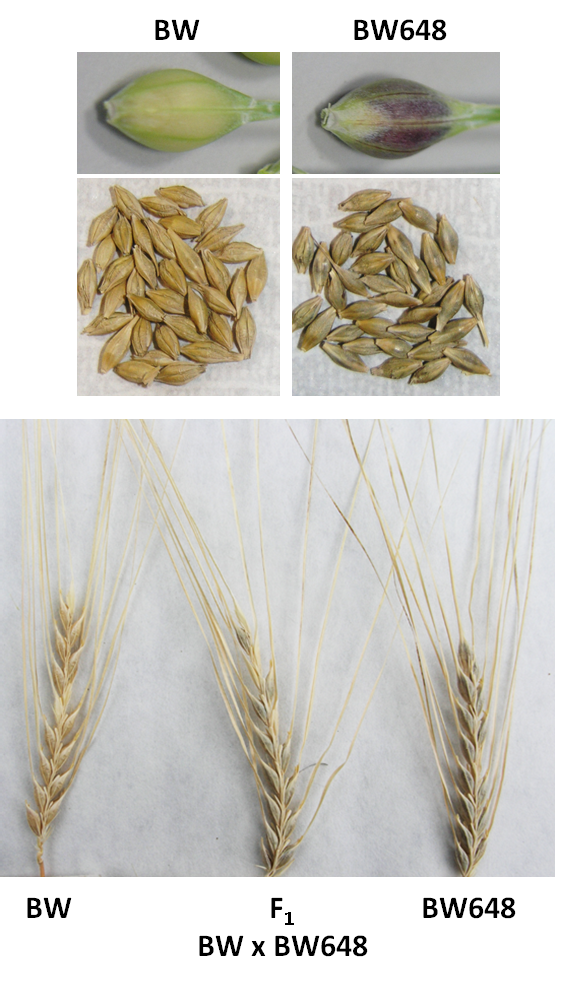 